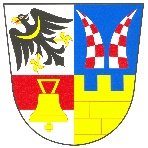 Obec BašťZastupitelstvo obce BašťZápis ze 9. zasedání Zastupitelstva obce Bašťkonaného dne 27. 6. 2019, od 20:00 hodin, Za Vilou 204, Bašť.Zahájení zasedání zastupitelstvaZasedání Zastupitelstva obce Bašť (dále též jako „zastupitelstvo“) bylo zahájeno v 19:00 hodin starostou obce, Mgr. Vítězslavem Kalibou, MPA (dále jako „předsedající“). Předsedající zasedání konstatoval, že zasedání bylo řádně svoláno v souladu s § 92 odst. 1 zákona č. 128/2000 Sb., o obcích (obecní zřízení), v platném znění. Informace podle § 93 odst. 1 zákona o obcích byla na úřední desce Obecního úřadu Bašť zveřejněna v souladu se zákonem po dobu nejméně 7 dní, a to od 19.6. do 27.6. 2019. Současně byla zveřejněna na „elektronické úřední desce“. Předsedající dále z prezenční listiny přítomných členů zastupitelstva (příloha č. 1 zápisu) konstatoval, že přítomno je 7 členů zastupitelstva (z celkového počtu všech osmi členů zastupitelstva) takže zastupitelstvo je usnášeníschopné (§ 92 odst. 3 zákona o obcích). Z účasti omluvila Michaela Mišnerová.Určení ověřovatelů a zapisovatele:Předsedající určil ověřovateli zápisu Zdeňka Šenkeříka a Mgr. Lucii Caltovou, zapisovatelem bude předsedající Mgr. Vítězslav Kaliba, MPA. K návrhu nebyly vzneseny žádné připomínky.  Schválení programu:Předsedající seznámil přítomné s návrhem programu, který byl v souladu s pozvánkou předanou členům zastupitelstva a v souladu s informací zveřejněnou na úřední desce. Předsedající navrhl změnu v názvu bodu programu č. 3, a to z „Projednání Dodatku č. 3 ke smlouvě….“ na „Projednání Dodatku č. 1 ke smlouvě…“Další změna či doplnění programu nebylo navrženo.Předsedající dal hlasovat o Programu 9. jednání Zastupitelstva obce:Návrh usnesení: Zastupitelstvo obce Bašť po projednáníschvaluje následující program zasedání:Určení zapisovatele a ověřovatelů zápisu (§ 95 odst. 1 zákona o obcích), Schválení programuProjednání Dodatku č.1 ke smlouvě o dílo se společností DEREZA, společnost s ručením omezeným, (dodavatel stavby „Rekonstrukce U Oličů“)Projednání Autorského dozoru a Technického dozoru investora ke stavbě „Rekonstrukce U Oličů“RůznéVýsledek hlasování: Pro: 7 Proti: 0  Zdrželi se: 0  Usnesení č. 1/009 bylo schváleno/nebylo schváleno.Projednání Dodatku č. 1 ke smlouvě o dílo se společností DEREZA, společnost s ručením omezeným, (dodavatel stavby „Rekonstrukce U Oličů“)Předsedající na základě zastupitelům rozeslaných podkladů představil předmět navrhovaného dodatku č. 1. Předmětný dodatek upravuje změny stavby zaznamenané ve změnových listech (dále jen „ZL“) 01 až 15, změnu v uzlových bodech harmonogramu stavby a upřesnění termínu pro odstranění vad a nedodělků po ukončení stavby.K projednání tohoto bodu byli přizvání také zástupci Zhotovitele, Technický dozor investora a zástupce Autorského dozoru. Zástupce AD nebyl jednání přítomen.ZL č. 01 – 05 a 11 již byly předmětem 7. jednání Zastupitelstva obce, na kterém byly po projednání schváleny a starosta obce byl pověřen jednáním o dodatcích č. 1 a 2 a jejich podpisem ve smyslu přijatých usnesení. Jelikož se po projednání objevily nesrovnalosti týkající se ZL č. 11, resp. že vykázané náklady související se změnou užívání nejsou kompletní, bylo od jednání dále upuštěno a bylo domluveno, že budou projednání všechny dosud známé ZL najednou. Předsedající tedy navrhuje všechna předmětná přijatá usnesení ze 7. jednání revokovat a přijmout usnesení nová. Také předsedající potvrzuje, že k podpisu dodatků nedošlo.ZL č. 01 – 05 a č. 11 tak byly představeny na 7. jednání Zastupitelstva obce. Další ZL jsou následující:ZL 06 Nová kanalizační přípojka, 71 194 Kč - jedná se o nově vybudovanou kanalizační přípojku pro KC „domeček“ a KC „školka“ na základě projednání S Vak, upřesnění projektanta a potvrzení objednatelem. V základní PD tako tato položka nebyla specifikována ani naceněna, předpokládalo se napojení na provedenou kanalizační odbočku v KC, tato odbočka nebyla nalezena.  ZL 07 Nedodané konvektory, -21 444 Kč – jedná se o odpočet nedodaných elektrických přímotopů pro KC „domeček“. V základním rozpočtu je tato položka dablována s naceněním teplovodního vytápění. ZL 08 Záměna materiálu zdiva, 0 Kč - jedná se o pouze o materiálovou záměnu materiálu (navrhované cihelné a pórobetonové zdivo bylo sjednoceno na pórobetonové zdivo, sjednocení obvodového a vnitřního zdiva, potvrzeno projektantem a schváleno TDI (objednatelem). ZL 09 Záměna materiálu omítek, 0 Kč - jedná se o pouze o materiálovou záměnu materiálu (navrhované VPC omítky byly zaměněny na sádrové, sjednocení povrchů omítek stěn a sdk stropů, potvrzeno projektantem a schváleno TDI (objednatelem). ZL 10 Záměna souvrství sanace stěn, 0 Kč - jedná se o pouze o materiálovětechnologickou záměnu materiálu a prováděné technologie (navrhované odvětrávané nopové předstěny byly nahrazeny systémově přestěnami Fermacell, vyloučení mokrých procesů, urychlení postupu výstavby, potvrzeno projektantem a schváleno TDI (objednatelem). ZL 12 změna účelu 3, 70 694 Kč - jedná se o dopočet dlažeb, čistící zóny v HO „pošta partner“ na základě upřesnění projektanta a potvrzení objednatelem. V základní PD ani ve změně tato položka nebyla specifikována ani naceněna.  ZL 13 úprava zaklopení Zlonického potoka, -147 499 Kč – jedná se o nacenění „zkrácené“ varianty úpravy Zlonického potoka z důvodu přehodnocení založení mikropilot. ZL 14 změna účelu 4, 88 798 Kč - jedná se o dopočet minerálních a sdk podhledů v KC „školka“ a KC „kancelář“ na  základě upřesnění projektanta a potvrzení objednatelem. V základní PD ani ve změně tato položka nebyla specifikována ani naceněna.  ZL 15 Příprava na kabeláž kamerového systému a příprava plynofikace kuchyně, 63 391 Kč – jedná se o nacenění požadavku na přípravu kabeláže pro budoucí kamerový systém a příprava pro možnou plynofikaci kuchyně (varny) restaurace.Změna uzlových bodů spočívá ve změně dokončení termínu střešního pláště na hlavním objektu a hrubé stavby a střechy přístavby. Uzlové body jsou tedy navrženy takto:Dokončení střešního pláště na hlavním objektu (krom ploché střechy a pultové střechy), a to do 365 dnů od zahájené plněníDokončení hrubé stavby přístavby k hlavnímu objektu, včetně střešního pláštěZhotovitel také požádal o jasnou formulaci termínu pro odstranění vad a nedodělků, které budou potenciálně identifikovány při předání dokončeného díla. Celkový termín dle smlouvy pro předání stavby, kterým je 30.11.2019, zůstává nedotčen. Zhotovitel navrhl konečný termín pro odstranění vad a nedodělků do 21.12.2019. Navržené usnesení zohledňuje fakt, že Zhotovitel poslal podklad, z jehož formulace lze dovozovat posun celkového termínu dokončení díla.V rámci bodu proběhla rozprava. Mgr. Caltová navrhla uzavřít dodatky dva. Dodatek č. 1 bude obsahovat vše mimo ZL týkajících se změny užívání. Dodatek č. 2 tak bude obsahovat ZL upravující změnu užívání, budou-li schváleny.Po ukončení rozpravy dal předsedající postupně hlasovat o navržených usneseních:Zastupitelstvo obce Bašť po projednání:Revokuje usnesení č. 8/007, 9/007, 10/007, 12/007, 13/007, 14/007 a 15/007, všechna ze dne 21.5.2019Výsledek hlasování: Pro: 7 Proti: 0  Zdrželi se: 0  Usnesení č. 2/009 bylo schváleno/nebylo schváleno.Schvaluje změnové listy č. 01, 07 a 13Výsledek hlasování: Pro: 7 Proti: 0  Zdrželi se: 0  Usnesení č. 3/009 bylo schváleno/nebylo schváleno.Schvaluje změnové listy č. 02 - 05Výsledek hlasování: Pro: 7 Proti: 0  Zdrželi se: 0  Usnesení č. 4/009 bylo schváleno/nebylo schváleno.Schvaluje změnové listy č. 06, 08, 09 a 10Výsledek hlasování: Pro: 7 Proti: 0  Zdrželi se: 0  Usnesení č. 5/009 bylo schváleno/nebylo schváleno.Schvaluje změnový list č. 15Výsledek hlasování: Pro: 7 Proti: 0  Zdrželi se: 0  Usnesení č. 6/009 bylo schváleno/nebylo schváleno.Schvaluje změnové listy č. 11, 12 a 14Výsledek hlasování: Pro: 5 Proti: 1 (Mgr. Caltová)  Zdrželi se: 1 (Šenkeřík)  Usnesení č. 7/009 bylo schváleno/nebylo schváleno.Schvaluje změnu uzlových bodůDokončení střešního pláště na hlavním objektu (krom ploché střechy a pultové střechy), a to do 365 dnů od zahájení plněníDokončení hrubé stavby přístavby k hlavnímu objektu, včetně střešního pláště, a to do 273 dnů od zahájení plněníVýsledek hlasování: Pro: 7 Proti: 0  Zdrželi se: 0  Usnesení č. 8/009 bylo schváleno/nebylo schváleno.Neschvaluje změnu termínu celkového dokončení dílaSouhlasí s uvedením termínu pro odstranění vad a nedodělků identifikovaných při předání dokončeného díla do dodatku ke Smlouvě o dílo, a to do 21.12.2019Výsledek hlasování: Pro: 7 Proti: 0  Zdrželi se: 0  Usnesení č. 9/009 bylo schváleno/nebylo schváleno.Pověřuje Mgr. Vítězslava Kalibu, MPA, starostu, podpisem dodatku ke Smlouvě o dílo dle usnesení č. 03/009, 04/009, 05/009, 06/009, 08/009 a 09/009 tohoto jednáníVýsledek hlasování: Pro: 7 Proti: 0  Zdrželi se: 0  Usnesení č. 10/009 bylo schváleno/nebylo schváleno.Pověřuje Mgr. Vítězslava Kalibu, MPA, starostu, podpisem dodatku ke Smlouvě o dílo dle usnesení č. 07/009 tohoto jednáníVýsledek hlasování: Pro: 6 Proti: 1 (Mgr. Caltová)  Zdrželi se: 0  Usnesení č. 11/009 bylo schváleno/nebylo schváleno.Projednání Autorského dozoru a Technického dozoru investora ke stavbě „Rekonstrukce U Oličů“Předsedající představil žádosti Technického dozoru investora (dále „TDI“) a Autorského dozoru (dále „AD“) na zvýšení smluvní odměny za poskytované služby, které budou vycházet ze současné hodnoty díla „Rekonstrukce objektu U Oličů“. Tímto tématem se již zastupitelé zabývali na 7. jednání Zastupitelstva obce dne 21.05.2019. Na tomto jednání nebyly změny schváleny. TDI a AD byly vyzváni, aby své žádosti zdůvodnili konkrétněji. TDI a AD byly na 9. jednání zastupitelstva pozvání. Zástupce AD se nedostavil.TDI představil a zdůvodnil svoji žádost. Odměna po navýšení by odpovídala přibližně 1% z celkové ceny díla, dle smlouvy o dílo mezi obcí a Zhotovitelem. Nově navržená cena za službu TDI je ve výši 599 tis. Kč.V rámci rozpravy se k této výši vyjádřila Mgr. Caltová a upozornila na interní směrnici o veřejných zakázkách, která zakázku v této výši řadí do tzv. kategorie II. Vyzvala tedy TDI, zda by svoji nabídku nesnížil tak, aby celková ceny byla pod hranicí 0,5 mil. Kč a odpovídala tak tzv. kategorii I. Navýšení nad 0,5 mil. Kč považuje Mgr. Caltová za porušení interní směrnice.Předsedající upozornil, že interní směrnici schvalovalo Zastupitelstvo, jako nejvyšší orgán obce. Je tedy také právem Zastupitelstva schválit navýšení ceny mimo tuto směrnici, která má stanovovat pravidla zejména pro obecní úřad, potažmo starostu obce v rámci jemu svěřené kompetence.V rámci rozpravy proběhla další diskuse. TDI odmítl snížení navržené ceny.Jelikož zástupce AD nebyl na jednání přítomen, vyjádřil se k navrženému navýšení ceny za služby AD přítomný TDI. Jednotlivý zastupitelé však takové zdůvodnění nepovažují za dostatečné.Po ukončení rozpravy dal předsedající hlasovat o návrhu usnesení:Zastupitelstvo obce Bašť po projednáníSchvaluje uzavření dodatku upravující celkovou cenu za poskytnutí služeb Technického dozoru investora na celkovou cenu 599.133,- Kč, tj. navýšení ceny o 353.133,- Kč a umožnění průběžné fakturace až do výše 50% celkové ceny.Výsledek hlasování: Pro: 6 Proti: 0  Zdrželi se: 1 (Mgr. Caltová)  Usnesení č. 12/009 bylo schváleno/nebylo schváleno.Neschvaluje navýšení ceny za autorský dozor nad rámec uzavřené smlouvy o poskytnutí autorského dozoru a žádá autorský dozor, aby přijal nabídku na jednání Zastupitelstva obceVýsledek hlasování: Pro: 7 Proti: 0  Zdrželi se: 0  Usnesení č. 13/009 bylo schváleno/nebylo schváleno.Pověřuje Mgr. Vítězslava Kalibu, MPA, starostu, podpisem dodatku ke smlouvě o poskytování Technického dozoru investora dle usnesení č. 12/009 tohoto usneseníVýsledek hlasování: Pro: 7 Proti: 0  Zdrželi se: 0  Usnesení č. 14/009 bylo schváleno/nebylo schváleno.RůznéV rámci bodu Různé předsedající přítomné informoval o výsledku žádostí o dotace, které obec podávala. Dotace na zateplení objektu obecního úřadu byla sice schválena, ale ze strany MMR nebyla schválena dotace na rekonstrukci objektu obecního úřadu. Zateplení bez rekonstrukce tak pozbývá smysl.Žádost o dotaci na dostavbu minigolfu byla zařazena do tzv. Zásobníku projektů, a to na 519. místě.Zastupitelstvo obce Bašť bere na vědomí podané informace o výsledku podaných žádostí o dotace.Výsledek hlasování: Pro: 7 Proti: 0  Zdrželi se: 0  Usnesení č. 15/009 bylo schváleno/nebylo schváleno.Dále předsedající informoval o zpracovaném zpravodaji, který bude distribuován do 29.06.2019.Po ukončení diskuse předsedající poděkoval všem přítomným členům zastupitelstva a občanům za účast, za jednání a za diskusi. Diskuse je zachycena na zvukovém záznamu.Jednání bylo ukončeno ve 21:20.Přílohy zápisu:Prezenční listinaInformace o svolání zasedání zastupitelstva obceZapisovatel:	Mgr. Vítězslav Kaliba, MPA		……………………….
Ověřili:	Zdeněk Šenkeřík    			……………………….  Mgr. Lucie Caltová			……………………….Starosta:	Mgr. Vítězslav Kaliba, MPA		……………………….